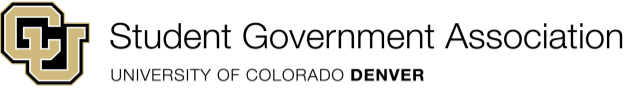 Senate Meeting Friday, April 5th, 2024Call to Order:Roll Call: Approval of Minutes from March 29th:Adoption of the Agenda: Public Comments:New Business:Presentation by SSRC (1:00-2:15pm)A Bill to Impose Budget Caps within the Finance and Funding Process  A Bill to Reduce Potential Conflicts of Interest within the Finance and Funding Budget ProcessUpdates: PresidentVice PresidentChief of StaffCivicsCollege CouncilPublic RelationsFinance & FundingJudicialSACABSSRCEx OfficioGeneral Business from the Floor:Adjournment: